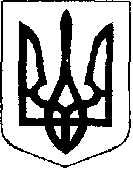 У К Р А Ї Н АЖовківська міська радаЛьвівського району Львівської області29-та сесія VIІІ-го демократичного скликанняРІШЕННЯвід 20.09.2022  року    № 130                      м. ЖовкваПро надання дозволу на розробку  детального плану території земельної ділянки обмеженої автошляхами М-09 та Р-15 з метою визначення планувальної організації та параметрів призначених для комплексної забудови           Розглянувши пропозиції відділу містобудування та архітектури Жовківської міської ради, та долучені документи,  керуючись  ст. 12, 39 Земельного Кодексу України, ст. 19, 24 Закону України «Про регулювання містобудівної діяльності», ст. 26 Закону України «Про місцеве самоврядування в Україні», враховуючи висновок постійної комісії з питань земельних відносин, земельного кадастру, планування території, будівництва, архітектури, охорони пам’яток, історичного середовища, природокористування та охорони довкілля Жовківська міська радаВ И Р І Ш И Л А:1.  Надати дозвіл на розробку  детального плану території земельної ділянки обмеженої автошляхами М-09 та Р-15 з метою визначення планувальної організації та параметрів призначених для комплексної забудови.2.  Виконкому міської ради виступити замовником детального плану території земельної ділянки обмеженої автошляхами М-09 та Р-15 з метою визначення планувальної організації та параметрів призначених для комплексної забудови. 3. Контроль за виконанням рішення покласти на постійну комісію з питань земельних відносин, земельного кадастру, планування території, будівництва, архітектури, охорони пам’яток, історичного середовища, природокористування та охорони довкілля (Креховець З.М.).Міський голова						                  Олег ВОЛЬСЬКИЙ 